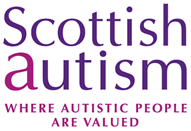                               Duty of Candour Annual Report - April 2022 – March 2023The Health (Tobacco, Nicotine etc. and Care) (Scotland) Act 2016 was implemented on 1st April 2018 placing an organisational duty (Duty of Candour) on health, care and social work services. The overall purpose of this new duty is to ensure organisations are open, honest and supportive when there is an unexpected or unintended incident resulting in death or harm as defined in the Act. All health and social care services in Scotland have a duty  of  candour. This is a legal requirement which means that when things go wrong  and  mistakes happen, the  people  affected  understand  what  has happened,  receive  an  apology,  and  that organisations learn  how  to  improve  for the  future. An important part of this duty is that we provide an  annual report  about  the  duty  of candour in  our services.  This short report describes how our care service has operated the duty of candour during the  time  between  1  April 2022  and  31  March 2023.  We hope you find this report useful.   How many incidents happened to which the duty of candour applies? In the last year, there were no incidents to which the duty of candour applied.Information about our policies and procedures Scottish Autism have a Duty of Candour policy, procedure and flowchart in place since April 2018. Scottish Autism staff are aware all instances that necessitate implementation of Duty of Candour must immediately be reported to a manager who will then take the appropriate action, ensuring relevant bodies such as Social Work and Care Inspectorate are notified of events. Where something has happened that triggers the duty  of  candour managers have the responsibility  for ensuring  that  the duty  of candour procedure  is  followed. Managers record the incident in Scottish Autism’s complaints systems.  Managers and staff set up a learning review   to allow everyone  involved review  what has happened  and  identify  changes  for the  future. Scottish Autism reinforce the Duty of Candour in Induction Training to ensure all staff develop their understanding of the duty. We know that serious mistakes can be distressing for staff  as well  as people  who  use  care  and their  families.  We have occupational health support in place for our staff if  they have  been  affected  by  a  duty  of  candour incident. 